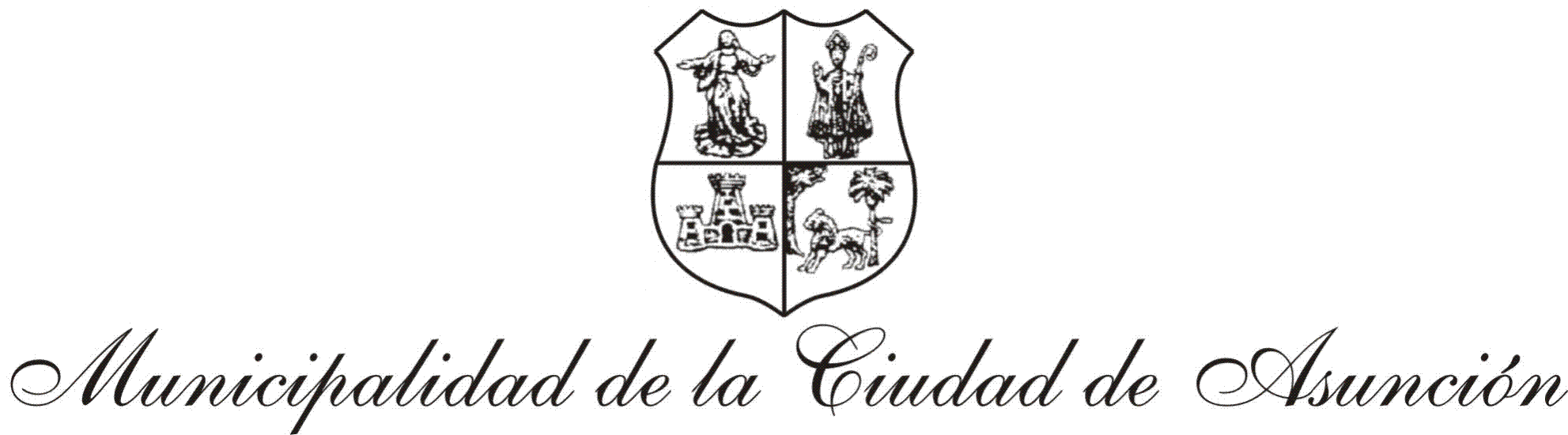 REQUISITOS PARA TRAMITES MUNICIPALESTema: Apertura de Patente Profesional  (Relacionadas a la Construcción de Obras)Descripción: Dirigido a personas  que solicitan Patente Profesional relacionados a la construcción de obras, como ser: Ingenieros, Arquitectos y Constructores de Obras.Se realiza en:REQUISITOS GENERALES-“Declaración Jurada -Patente Profesional y de Oficios” (se obtiene en el Dpto. Atención al Ciudadano o Página Web)- C.I.C. del Titular firmante de la Declaración Jurada(*)Otros documentos:Profesional Categoría “A” -Título Universitario inscripto o revalidado por las Universidades del país (*)-Inscripción en MOPC (Ley N° 979-Art. 7)(para Ingeniero Civil y Arquitecto)(*)Profesional Categoría “B” -Título Universitario inscripto o revalidado por las Universidades del país (*)-Inscripción en MOPC (Ley N° 979-Art. 7)(para Ingeniero Industrial)(*)Profesional Categoría “C”a)Egresados de Institutos de Enseñanza Técnico Profesional oficialmente reconocidos-Titulo Técnico en Construcciones Civiles(*)b)Estudiante Universitario-Constancia emitida por la Universidad de que el interesado en obtener la Patente ha cursado todas las materias relacionadas a la construcción, conforme a la malla curricular de la facultad pertinente(original)-Certificado de Estudios(*)EMPRESAS CONSTRUCTORAS: en el caso de una empresa constructora la categoría es la del representante técnico que en cada caso intervenga. La documentación debe llevar la firma del representante técnico. Requisitos:-Escritura de Constitución de la Sociedad(*)-Acta de última asamblea donde se designa al Representante Legal(*)-Documento que acredite al Representante Técnico de la Empresa, suscripto por el mismo y por el Representante Legal(*)-C.I. C. del Representante Legal(*)-Factura Municipal de la Patente Profesional del Representante Técnico (*)-Factura Municipal de la Patente Comercial de la Empresa Constructora(*)PROFESIONALES EXTRANJEROS: deberán acreditar su residencia permanente en el país por un término no menor de 5 años y presentar toda la documentación que estipulen las leyes nacionales referidas a las exigencias y prerrogativas de su condición(* )Copia autenticada en Secretaría General de la Municipalidad, Bloque A, Planta Baja o en  Escribanía   Obs: Una vez obtenida la Patente, los profesionales y representantes técnicos, deberán registrar sus firmas en los  Libros de Registro de Profesionales en la Unidad de Resoluciones y Certificados (Piso 4, Bloque A)Costo del Trámite:   Según lo establecido en la Ordenanza General de Tributos Municipales, vigente Papel sellado y Estampillas, será liquidado y cobrado según la legislación vigente